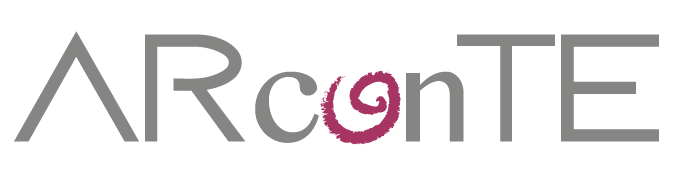 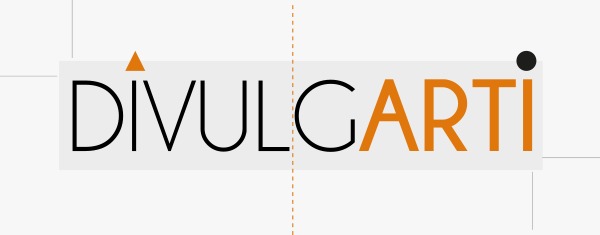 COMUNICATO STAMPAComunicato stampa per Milano versione lunga Inaugurazione della mostra "L'Arte in Evoluzione: Esplorazioni Contemporanee"Milano, 7 giugno 2024 – La Galleria Cael di Via Carlo Tenca 11 è lieta di annunciare l'inaugurazione della mostra "L'Arte in Evoluzione: Esplorazioni Contemporanee", che si terrà dal 7 al 21 giugno 2024. La mostra è curata da Loredana Trestin, con il supporto di Maria Cristina Bianchi, ed è stata ideata dall'Associazione ARconTE e organizzata da Divulgarti.Concept della Mostra:"L'Arte in Evoluzione: Esplorazioni Contemporanee" celebra l'arte in tutte le sue forme e manifestazioni contemporanee. Attraverso una varietà di opere d'arte, installazioni, performance e media artistici, la mostra offre una prospettiva approfondita sull'evoluzione dell'arte e sulle sfide che gli artisti contemporanei affrontano. Esplorando temi come l'identità, la società, la tecnologia e l'ambiente, la mostra riflette le diverse modalità attraverso cui gli artisti interpretano e comunicano il mondo che li circonda. "L'Arte in Evoluzione" invita il pubblico a esplorare l'ampio spettro dell'arte contemporanea, scoprendo le connessioni tra l'estetica, il contesto sociale e l'esperienza personale. È un'opportunità per riflettere sulla potenza e la rilevanza dell'arte nel plasmare il nostro mondo in continua trasformazione.Citazione della curatrice, Loredana Trestin:"L'Arte in Evoluzione: Esplorazioni Contemporanee" è una celebrazione della diversità espressiva e della capacità dell'arte di rispecchiare e influenzare le dinamiche della nostra società contemporanea. Invitiamo tutti a partecipare a questo viaggio attraverso le opere di artisti che sfidano le convenzioni e ampliano i confini del pensiero creativo."Dettagli dell'Inaugurazione:La mostra inaugurerà venerdì 7 giugno 2024 e resterà aperta fino al 21 giugno 2024, con orario 11:00-19:00 dal lunedì al venerdì.Artisti in Mostra:Giorgio BossoCarolina FerreyraCornelia HagenRainer MühlbergerGabriela NowakNikita PelizonJukka SavilampiShioriValentina SmeraldiNathalie TheoAngela ThoulessCaroline WatsonTaisija WellemTeam Organizzativo:Cura e direzione artistica: Loredana TrestinAssistente curatore: Maria Cristina BianchiResponsabile organizzazione: Valentina MaggioloSegnalatori d'arte: Ludovica Dagna, Giulia Lanza, Chiara QuintavallaArt direction e web: Anna Maria FerrariSocial media manager: Anna PoddineUfficio Stampa Divulgarti:Per ulteriori informazioni, contattare l'Ufficio Stampa Divulgarti.Non mancate a questa straordinaria occasione per immergervi nell'arte contemporanea e scoprire le opere di talentuosi artisti internazionali. Vi aspettiamo numerosi!Comunicato Stampa versione breveInaugurazione della mostra "L'Arte in Evoluzione: Esplorazioni Contemporanee"Milano, 7 giugno 2024 – La Galleria Cael di Via Carlo Tenca 11 ospiterà la mostra "L'Arte in Evoluzione: Esplorazioni Contemporanee" dal 7 al 21 giugno 2024. Curata da Loredana Trestin, con il supporto di Maria Cristina Bianchi, e organizzata da Divulgarti in collaborazione con l'Associazione ARconTE, la mostra esplora l'arte contemporanea attraverso opere, installazioni e performance.Concept: La mostra celebra l'arte contemporanea affrontando temi come identità, società, tecnologia e ambiente, offrendo una riflessione sulle sfide e le interpretazioni degli artisti di oggi.Inaugurazione: Venerdì 7 giugno 2024. Orario: 11:00-19:00 dal lunedì al venerdì.Artisti: Giorgio Bosso, Carolina Ferreyra, Cornelia Hagen, Rainer Mühlberger, Gabriela Nowak, Nikita Pelizon, Jukka Savilampi, Shiori, Valentina Smeraldi, Nathalie Theo, Angela Thouless, Caroline Watson, Taisija Wellem.Team Organizzativo:Curatrice: Loredana TrestinAssistente curatore: Maria Cristina BianchiResponsabile organizzazione: Valentina MaggioloSegnalatori d'arte: Ludovica Dagna, Giulia Lanza, Chiara QuintavallaArt direction e web: Anna Maria FerrariSocial media manager: Anna PoddinePer ulteriori informazioni, contattare l'Ufficio Stampa Divulgarti. Vi aspettiamo per un'esperienza artistica unica!